WEEKEND SCHEDULE 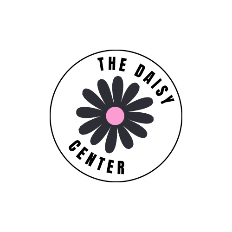 930 ALL THE YOUTH SHOULD BE UP – EATING BREAKFAST 10 AM HAVE A Morning Emotion & Connection Check- GIVING THE GIRLS THE DAILY PLAN1030- 11AM Bedrooms are Clean and Neat - MARKED ON THE CHORE CHART10-12 ELECTRONIC TIME FOR ALL YOUTH - ALL EXPECATATION MUST BE COMPLETE- COMMON AREAS ONLY Personal devices for LEVEL 2 & 3 Switch/ DS/ Echo Shows in Living for LEVEL 1 & Orientation12:00-1PM Lunch & Lunch Clean up1-2  CLEAN THE VAN ON SATURDAYS 2-4 PM REC ACTIIVTY AND IT IS MANDATORY2-430 Afternoon snack given to the youth and clean up following snack- BRING SNACK TO REC IF NEEDED4-6 ELECTRONIC TIME FOR ALL YOUTH - ALL EXPECATATION MUST BE COMPLETE- COMMON AREAS ONLY Personal devices for LEVEL 2 & 3 Switch/ DS/ Echo Shows in Living for LEVEL 1 & Orientation5:30- 6:30 Dinner Made w/ the youth- Dinner procedures & Clean up Followed & Positives630-7PM Homework Help, Play a game, Trauma informed Care Discussions, Art, Emotional Regulation7PM-8PM   All evening chores are completed to standard and signed off or done by staffYouth on Reset can receive their remote for 5mins to set their channels 7pm 8-10 ELECTRONIC TIME FOR ALL YOUTH - ALL EXPECATATION MUST BE COMPLETE- COMMON AREAS ONLY Personal devices for LEVEL 2 & 3 Switch/ DS/ Echo Shows in Living for LEVEL 1 & Orientation 8-9 PM Happy Hour was Completed- Daisy Bucks (3) handed out- Weekly Goal RemindersLaundry going and night laundry in laundry room labeled for Night Staff7:30- 9:30 PM   Everyone Shower- if they didn’t shower the night before- hygiene help if needed The Therapy room, Laundry Room  and southside porch clean and neat- no clutter7:30- 8PM  All Meds are given prior to second staff leaving and med count10PM ALL YOUTH ON RESET IN THEIR ROOMS FOR WIND DOWN11PM ALL YOUTH IN ROOMS FOR WIND DOWNMIDNIGHT  LIGHTS OUT